Задание. Прочитайте текст, переведите письменно выделенные предложения (5 предложений) и ответьте письменно на вопросы.Henry Ford (30.07.1863 - 07.04.1947) - the founder of the Ford Motor Company.Early Life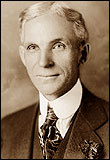 	Henry Ford was born on 30 July 1863 near Detroit. 	In 1879 Henry Ford began to work as an apprentice machinist in Detroit. In 1882 he began to work for Westinghouse Company where he maintained steam engines. 	In 1888 Ford married Clara Ala Bryant. They had their only son: Edsel Ford. Career	In 1893 he became a Chief Engineer in the Edison Illuminating Company. Since then Henry Ford started to work on gasoline engine. 	In 1896 Henry Ford met Thomas Edison. With his help Henry Ford created a new vehicle in 1898. 	Later he established the Detroit Automobile Company in 1899. The enterprise was not successful and it was closed in 1901. In 1901 the Henry Ford Company was founded where Henry Ford was a chief engineer. In 1902 he left the company. The company was renamed. It was called the Cadillac Automobile Company. Henry Ford created the 80+ horsepower racer “999”. Henry with his old friend Alexander Y. Malcomson founded a company “Ford & Malcomson, Ltd.” to produce automobiles. In 1908 Henry Ford designed a new automobile called Model T. The vehicle was inexpensive and simple to drive. Moreover the steering wheel was on the left. This car was a great success.In 1926 Henry Ford decided to create a new model. He worked on technical improvements and his son designed the body. This model was introduced in 1927. As the Model T, Model A was a great success. From 1918 to 1943 his son, Edsel, was a president of Ford Motor Company. In 1943 he died of cancer and his father became a president again. Henry Ford was a president of Ford Motor Company until the end of war. Henry Ford died in 1947 at the age of 83. Ответьте на вопросыWhen and where was Henry Ford born?What was his first job in Detroit?Was he married? How many children did he have?Where did he work in 1893?Who helped Henry with his work?What did he establish in 1899? Was it successful?What company did he establish with his friend Malcomson?What automobile did he design in 1908?Where was the steering wheel in Model T? What car was introduced in 1926? Who helped him?When did Henry Ford die?